Working Group on the Legal Development of the Madrid System for the International Registration of MarksFifteenth SessionGeneva, June 19 to 22, 2017Summary by the chairadopted by the Working Group	The Working Group on the Legal Development of the Madrid System for the International Registration of Marks (hereinafter referred to as “the Working Group”) met in Geneva from June 19 to 22, 2017.  	The following Contracting Parties of the Madrid Union were represented at the session:  African Intellectual Property Organization (OAPI), Albania, Algeria, Australia, Austria, Belarus, Brunei Darussalam, Cambodia, China, Colombia, Cuba, Cyprus, Czech Republic, Denmark, Estonia, European Union (EU), Finland, France, Georgia, Germany, Greece, Hungary, Iceland, India, Israel, Italy, Japan, Kazakhstan, Latvia, Lithuania, Madagascar, Mexico, Montenegro, Morocco, Mozambique, New Zealand, Norway, Oman, Philippines, Poland, Portugal, Republic of Korea, Republic of Moldova, Romania, Russian Federation, Singapore, Slovakia, Spain, Sweden, Switzerland, Tajikistan, Tunisia, Turkey, United Kingdom, United States of America (55).  	The following States were represented as observers:  Afghanistan, Benin, Brazil, Canada, Iraq, Kuwait, Malaysia, Malta, Pakistan, Sri Lanka, Thailand (11).  	Representatives of the following international intergovernmental organizations took part in the session in an observer capacity:  Benelux Office for Intellectual Property (BOIP), Eurasian Economic Commission (EEC), World Trade Organization (WTO) (3).  	Representatives of the following international non-governmental organizations took part in the session in an observer capacity:  Association of Trade Mark and Design Law Practitioners (APRAM), Association romande de propriété intellectuelle (AROPI), Centre for International Intellectual Property Studies (CEIPI), European Communities Trade Mark Association (ECTA), International Trademark Association (INTA), Japan Intellectual Property Association (JIPA), Japan Patent Attorneys Association (JPAA), Japan Trademark Association (JTA), MARQUES – Association of European Trade Mark Owners (9).  	The list of participants is contained in document MM/LD/WG/15/INF/1 Prov. 2.  Agenda item 1:  Opening of the session	Mr. Francis Gurry, Director General of the World Intellectual Property Organization (WIPO) opened the session and welcomed the participants.  Agenda Item 2:  Election of the Chair and two Vice-Chairs	Mr. Mikael Francke Ravn (Denmark) was unanimously elected as Chair of the Working Group, Ms. Mathilde Manitra Soa Raharinony (Madagascar) and Ms. Isabelle Tan (Singapore) were unanimously elected as Vice-Chairs.  	Ms. Debbie Roenning acted as Secretary to the Working Group.  Agenda ITEM 3:  Adoption of the Agenda	The Working Group adopted the draft agenda (document MM/LD/WG/15/1 Prov. 2), without modification.  	The Working Group took note of the electronic adoption of the report of the fourteenth session of the Working Group.  Agenda ITEM 4:  Replacement	Discussions were based on document MM/LD/WG/15/2.  	The Working Group tentatively agreed:  (i)	with the proposed amendments to Rule 21 and with new item 7.8 of the Schedule of Fees, as amended by the Working Group and as set out in Annex I to the present document;  and,(ii)	to request the International Bureau to prepare a document proposing the amount of the fee to be specified in new item 7.8 of the Schedule of Fees and suggesting a date for the entry into force of amended Rule 21, to be discussed at its next session.  Agenda Item 5:  Analysis of Limitations IN the Madrid System for the International Registration of Marks	Discussions were based on document MM/LD/WG/15/3.  	The Working Group agreed to request the International Bureau to:  (i)	submit to the Offices of the Contracting Parties of the Madrid System and to users’ organizations a draft questionnaire on the role of those Offices and of the International Bureau on limitations;(ii)	conduct a survey among Offices of the Contracting Parties of the Madrid System and users’ organizations on the role of those Offices and of the International Bureau on limitations;  and(iii)	prepare a document on the findings of that survey to be discussed by the Working Group at its next session.  Agenda Item 6:  OTHER MATTERS	Discussions were based on document MM/LD/WG/15/4.	The Working Group agreed to amend the road map including a list of subjects to be discussed by the Working Group or its Roundtable, as set out in Annex II to the present document.  Agenda Item 7:  Summary by the Chair	The Working Group approved the Summary by the Chair, as amended to take account the interventions of a number of delegations.  Agenda Item 8:  Closing of the session	The Chair closed the session on June 22, 2017.  [Annexes follow]PROPOSED AMENDMENTS TO THE COMMON REGULATIONS UNDER THE MADRID AGREEMENT CONCERNING THE INTERNATIONAL REGISTRATION OF MARKS AND THE PROTOCOL RELATING TO THAT AGREEMENTSee document MM/LD/WG/14/6, paragraph 13(iii) and Annex II.  The text of Rule 21, as tentatively agreed by the Working Group at its fourteenth session, is reproduced below in a clean version.  The proposed amendments under discussion are indicated in track-changes.  Common Regulations underthe Madrid Agreement Concerningthe International Registration of Marksand the Protocol Relating to that Agreement(as in force on )[…]Rule 21Replacement under Article 4bis of the Agreement or the Protocol (1)	[Presentation of the Request]  The holder may, from the date of the notification of the designation, present a request for the Office of a designated Contracting Party to take note of the international registration in its Register.  The request may be presented directly to that Office or through the International Bureau.  Where presented through the International Bureau, the request shall be effected on the relevant official form.(2)	[Contents of a Request Presented Through the International Bureau and Transmission]  (a)  The request referred to in paragraph (1), where presented through the International Bureau, shall indicate:(i)	the number of the international registration concerned,(ii)	the name of the holder,(iii)	the Contracting Party concerned, (iv)	where replacement concerns only one or some of the goods and services in the international registration, those goods and services,(v)	the filing date and number, the registration date and number, and, if any, the priority date of the national or regional registration or registrations which are deemed to be replaced by the international registration;  and,(vi)	the amount of the fees being paid, the method of payment, or instructions to debit the required amount of fees to an account opened with the International Bureau and the identification of the party effecting the payment or giving the instructions.(b)  The International Bureau shall transmit the request referred to in subparagraph (a) to the Office of the designated Contracting Party concerned and inform the holder accordingly.  (3)	[Examination and Notification by the Office of a Contracting Party]  (a)  The Office of a designated Contracting Party may examine the request referred to in paragraph (1) for compliance with the conditions under Article 4bis(1) of the Agreement or of the Protocol.  (b)	An Office that has taken note in its Register of an international registration shall so notify the International Bureau.  Such notification shall contain the indications specified in paragraph (2)(a)(i) to (v).  The notification may also contain information relating to any other rights acquired by virtue of the national or regional registration or registrations concerned.  (c)	 Office  not  note may so notify the International Bureau, which shall inform the holder accordingly. ()	[ Replacement]  the national or regional registration or registrations the international registration .()	[Effects of Replacement on the National or Regional Registration]  A national or regional registration or registrations shall not be cancelled or otherwise affected by the fact that they are deemed to be replaced by an international registration or that the Office has taken note in its Register of the latter.  (7)	[Fees]  Where a Contracting Party requires a fee for the presentation of a request under paragraph (1), the request is presented through the International Bureau, and the Contracting Party wishes the International Bureau to collect that fee, it shall so notify the , indicating the amount of the fee in Swiss currency.  proposed amendments to the Schedule of feesSCHEDULE OF FEES(in force on )Swiss francs7.	Miscellaneous recordings	[…][Annex II follows]Proposed revised Road Map – June 2017[End of Annex II and of document]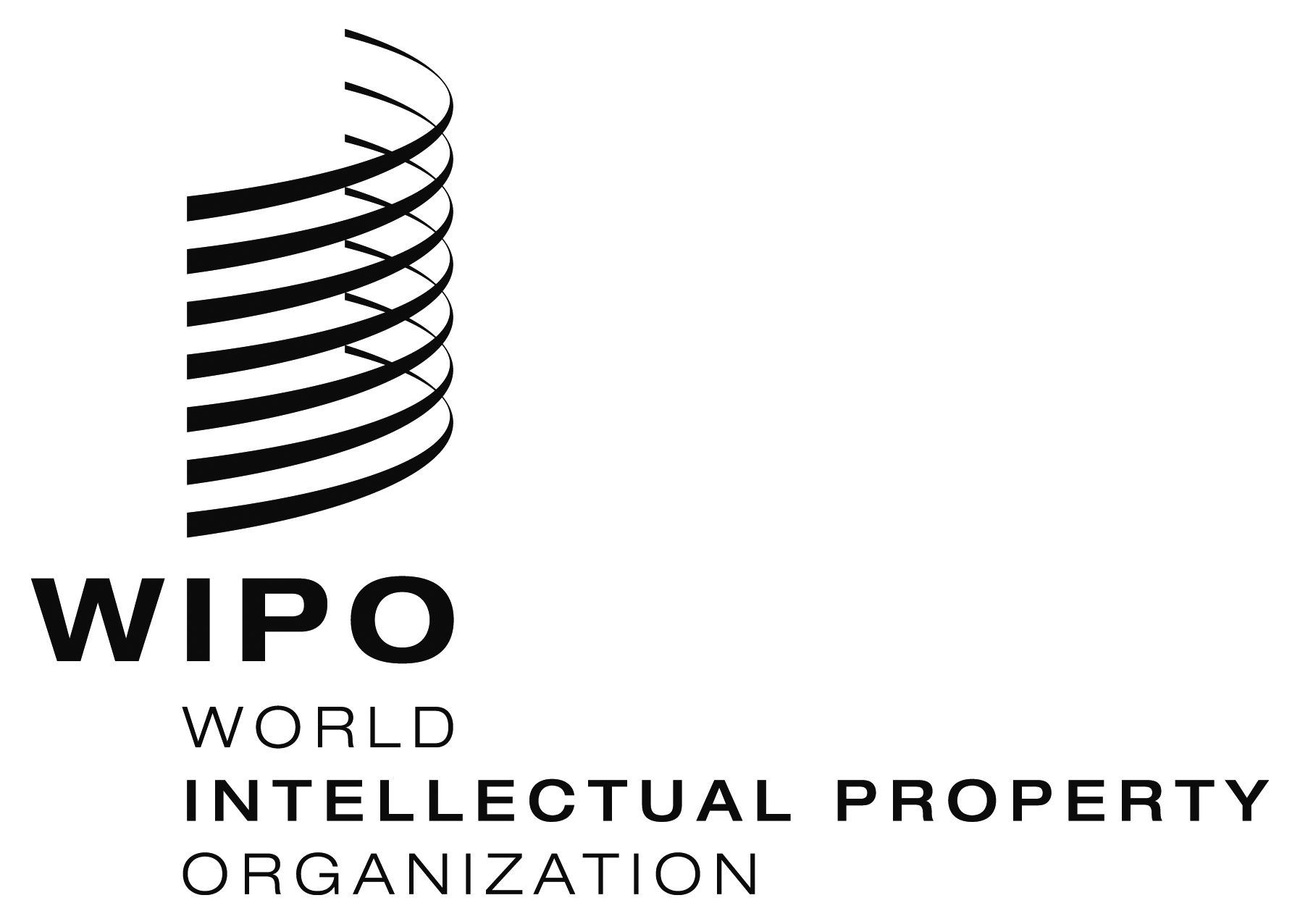 E  MM/LD/WG/15/5     MM/LD/WG/15/5     MM/LD/WG/15/5   ORIGINAL:  EnglishORIGINAL:  EnglishORIGINAL:  EnglishDATE:  June 22, 2017DATE:  June 22, 2017DATE:  June 22, 2017SHORT TERM SHORT TERM REPORTING TO ROUNDTABLEWORKING GROUPROUNDTABLEGeographical coverage of the MadridSystemPerformance frameworkTime to process regular transactions (maximum processing time)E-MadridReplacementTransformationNew types of marksLimitationsClassification principlesCorrectionCorrespondence of marks for certification purposesMarks in different scripts Fulfillment of requirementsExamination practices of the International Bureau (publication of) Geographical coverage of the MadridSystemPerformance frameworkTime to process regular transactions (maximum processing time)E-MadridReplacementTransformationNew types of marksLimitationsClassification principlesCorrectionCorrespondence of marks for certification purposesMarks in different scripts Fulfillment of requirementsExamination practices of the International Bureau (publication of) Geographical coverage of the MadridSystemPerformance frameworkTime to process regular transactions (maximum processing time)E-MadridReplacementTransformationNew types of marksLimitationsClassification principlesCorrectionCorrespondence of marks for certification purposesMarks in different scripts Fulfillment of requirementsExamination practices of the International Bureau (publication of) Geographical coverage of the MadridSystemPerformance frameworkTime to process regular transactions (maximum processing time)E-MadridReplacementTransformationNew types of marksLimitationsClassification principlesCorrectionCorrespondence of marks for certification purposesMarks in different scripts Fulfillment of requirementsExamination practices of the International Bureau (publication of) Geographical coverage of the MadridSystemPerformance frameworkTime to process regular transactions (maximum processing time)E-MadridReplacementTransformationNew types of marksLimitationsClassification principlesCorrectionCorrespondence of marks for certification purposesMarks in different scripts Fulfillment of requirementsExamination practices of the International Bureau (publication of) Geographical coverage of the MadridSystemPerformance frameworkTime to process regular transactions (maximum processing time)E-MadridReplacementTransformationNew types of marksLimitationsClassification principlesCorrectionCorrespondence of marks for certification purposesMarks in different scripts Fulfillment of requirementsExamination practices of the International Bureau (publication of) Geographical coverage of the MadridSystemPerformance frameworkTime to process regular transactions (maximum processing time)E-MadridGeographical coverage of the MadridSystemPerformance frameworkTime to process regular transactions (maximum processing time)E-MadridMEDIUM TERMMEDIUM TERMGeographical coverage of the MadridSystemPerformance frameworkTime to process regular transactions (maximum processing time)E-MadridGeographical coverage of the MadridSystemPerformance frameworkTime to process regular transactions (maximum processing time)E-MadridWORKING GROUPROUNDTABLEGeographical coverage of the MadridSystemPerformance frameworkTime to process regular transactions (maximum processing time)E-MadridHarmonized time limit to reply to a provisional refusalPossible reduction of the dependency period Fee revision and payment optionsCorrectionExamination practices of the International Bureau (publication of) Reducing inconsistencies of classification practices1Updated International Registration CertificatesUniversal provision of full statements of grant of protection from all Contracting PartiesOption for requesting a search upon designation of the European UnionGeographical coverage of the MadridSystemPerformance frameworkTime to process regular transactions (maximum processing time)E-MadridHarmonized time limit to reply to a provisional refusalPossible reduction of the dependency period Fee revision and payment optionsCorrectionExamination practices of the International Bureau (publication of) Reducing inconsistencies of classification practices1Updated International Registration CertificatesUniversal provision of full statements of grant of protection from all Contracting PartiesOption for requesting a search upon designation of the European UnionGeographical coverage of the MadridSystemPerformance frameworkTime to process regular transactions (maximum processing time)E-MadridHarmonized time limit to reply to a provisional refusalPossible reduction of the dependency period Fee revision and payment optionsCorrectionExamination practices of the International Bureau (publication of) Reducing inconsistencies of classification practices1Updated International Registration CertificatesUniversal provision of full statements of grant of protection from all Contracting PartiesOption for requesting a search upon designation of the European UnionGeographical coverage of the MadridSystemPerformance frameworkTime to process regular transactions (maximum processing time)E-MadridHarmonized time limit to reply to a provisional refusalPossible reduction of the dependency period Fee revision and payment optionsCorrectionExamination practices of the International Bureau (publication of) Reducing inconsistencies of classification practices1Updated International Registration CertificatesUniversal provision of full statements of grant of protection from all Contracting PartiesOption for requesting a search upon designation of the European UnionGeographical coverage of the MadridSystemPerformance frameworkTime to process regular transactions (maximum processing time)E-MadridGeographical coverage of the MadridSystemPerformance frameworkTime to process regular transactions (maximum processing time)E-MadridLONG TERMLONG TERMGeographical coverage of the MadridSystemPerformance frameworkTime to process regular transactions (maximum processing time)E-MadridGeographical coverage of the MadridSystemPerformance frameworkTime to process regular transactions (maximum processing time)E-MadridEntitlement to fileIssues listed in IV of document MM/LD/WG/14/4 “Options Concerning Offices”Review procedureScope of the list of goods and services (possible de-linking)Entitlement to fileIssues listed in IV of document MM/LD/WG/14/4 “Options Concerning Offices”Review procedureScope of the list of goods and services (possible de-linking)Geographical coverage of the MadridSystemPerformance frameworkTime to process regular transactions (maximum processing time)E-MadridEntitlement to fileIssues listed in IV of document MM/LD/WG/14/4 “Options Concerning Offices”Review procedureScope of the list of goods and services (possible de-linking)Entitlement to fileIssues listed in IV of document MM/LD/WG/14/4 “Options Concerning Offices”Review procedureScope of the list of goods and services (possible de-linking)Geographical coverage of the MadridSystemPerformance frameworkTime to process regular transactions (maximum processing time)E-MadridEntitlement to fileIssues listed in IV of document MM/LD/WG/14/4 “Options Concerning Offices”Review procedureScope of the list of goods and services (possible de-linking)Entitlement to fileIssues listed in IV of document MM/LD/WG/14/4 “Options Concerning Offices”Review procedureScope of the list of goods and services (possible de-linking)Geographical coverage of the MadridSystemPerformance frameworkTime to process regular transactions (maximum processing time)E-Madrid